УТВЕРЖДЕНЫпротоколом ученого советаНИУ ВШЭ – Пермь от 14.12.2017 № 8.2.1.7-10/2Пермский филиал федерального государственного автономного образовательного учреждения высшего образования «Национальный исследовательский университет «Высшая школа экономики»Департамент экономики и финансовПравила написания и оформления курсовой работы студента образовательной программы бакалавриата «Экономика» по направлению подготовки 38.03.01 ЭкономикаСоставители:Букина Т. В.Быкова А.А.Емельянов А.М.Ожегов Е.М.Паршаков П.А.Шакина Е.А.Пермь, 2017 годББК 72Печатается по решению академического совета образовательной программы «Экономика» направления подготовки 38.03.01 Экономика, образовательной программы «Финансы» направления подготовки 38.04.08 Финансы и кредит Пермского филиала федерального государственного автономного образовательного учреждения высшего образования «Национальный исследовательский университет «Высшая школа экономики» (далее – Академический совет).Составители: Букина Т. В., Быкова А.А., Емельянов А.М., Ожегов Е.М., Паршаков П.А., Шакина Е.А.Правила написания и оформления курсовой работы студента образовательной программы бакалавриата «Экономика» по направлению подготовки 38.03.01 «Экономика» / Сост. Букина Т. В., Быкова А.А., Емельянов А.М., Ожегов Е.М., Паршаков П.А., Шакина Е.А.– 2-е изд., доп. и испр. – Пермь, 2017. – 38 с.Правила написания и оформления курсовой работы студента образовательной программы бакалавриата «Экономика» по направлению подготовки 38.03.01 «Экономика» (далее – Правила) составлены в соответствии с требованиями нормативных актов НИУ-ВШЭ: «Положение о курсовой и выпускной квалификационной работе студентов, обучающихся по программам бакалавриата, специалитета и магистратуры в Национальном исследовательском университете «Высшая школа экономики» (утверждено протоколом ученого совета НИУ ВШЭ от 28.11.2014 № 08, с изменениями, утвержденными ученым советом 
НИУ ВШЭ, протокол от 26.02.2016 № 03, введенными в действие приказом НИУ ВШЭ от 29.03.2016 № 6.18.1-01/2903-05). Правила полностью соответствуют редакционным требованиям выполнения научно-исследовательских работ и государственным стандартам.В Правилах представлены общие положения по разработке, написанию и оформлению курсовой работы студента образовательной программы бакалавриата «Экономика» по направлению подготовки 38.03.01 «Экономика, сформулированы требования для ее выполнения, представлены образцы оформления титульного листа, таблиц, графических изображений, списка литературы, ссылок, приложений. коллектив авторов, 20171. Общие положенияНациональный исследовательский университет «Высшая школа экономики» ориентирует свое развитие на модель выпускника, который должен в современных условиях рыночной экономики быть подготовлен к самостоятельной профессиональной деятельности, требующей аналитического подхода, в том числе и в нестандартных ситуациях. Поэтому особое внимание уделяется организации самостоятельной творческой работы студентов, развитию навыков самостоятельного мышления с опорой на авторитетные мнения или имеющиеся факты. Важной формой развития навыков самостоятельной научной работы является написание студенческих исследовательских, в частности, курсовых работ.Настоящие Правила составлены в соответствии с пунктом 1.5. «Положения о курсовой и выпускной квалификационной работе студентов, обучающихся по программам бакалавриата, специалитета и магистратуры в Национальном исследовательском университете «Высшая школа экономики», утвержденного протоколом ученого совета НИУ ВШЭ 
от 28.11.2014 № 08, с изменениями, утвержденными ученым советом 
НИУ ВШЭ (протокол от 26.02.2016 № 03), введенными в действие приказом НИУ ВШЭ от 29.03.2016 № 6.18.1-01/2903-05, и размещаются на корпоративном портале на странице образовательной программы (ОП).Выполнение курсовой работы студентом способствует углублению знаний и умений, полученных им в ходе теоретических и практических занятий, прививает навыки самостоятельного изучения материала по теме курсовой работы, а также развивает компетенции аналитической, исследовательской и проектной деятельности, работы с информацией.2. Требования к курсовой работе студента Курсовая работа представляет собой самостоятельное законченное исследование на заданную (выбранную) тему, написанное под руководством руководителя, свидетельствующее об умении автора работать с литературой, обобщать и анализировать фактический материал, используя теоретические знания и практические навыки, полученные при освоении профессиональной образовательной программы подготовки бакалавра.Работа должна содержать совокупность результатов и положений, выдвигаемых автором для защиты, иметь внутреннее единство, свидетельствовать о способности автора самостоятельно вести научный поиск, используя теоретические знания и практические навыки, видеть профессиональные проблемы, уметь формулировать задачи исследования и методы их решения. Курсовая работа должна быть написана самостоятельно. Групповой формат выполнения курсовой не предусмотрен. В одном учебном году для студентов одной образовательной программы может быть запланировано не более одной курсовой работы. Курсовая работа на ОП «Экономика» может быть выполнена как на русском, так и на английском языке. Подготовка и оценивание курсовых на английском языке особенностей не имеют. Курсовая работа может быть выполнена на английском языке, если на английском языке ведется изучение дисциплин ОП частично или полностью.Рекомендуемый объем курсовой работы – 20 страниц печатного текста для студентов 2-го курса и 30 страниц печатного текста для студентов 3-го курса без списка литературы и приложений. Объем курсовой работы, выполненной на английском языке, – примерно 15 страниц печатного текста для студентов 2-го курса и 25 страниц печатного текста для студентов 3-го курса без списка литературы и приложений. Вне зависимости от языка написания работы, фактический объем работы может отличаться от рекомендуемого не более чем на 20% в большую сторону.Оформление курсовой работы должно соответствовать требованиям, изложенным в соответствующих разделах настоящих Правил.Основными форматами курсовой работы являются:Исследовательский формат – исследование, анализ и обобщение теоретического и эмпирического материала, призванные способствовать закреплению и проявлению знаний и умений, полученных в процессе освоения образовательной программы.Проектный формат (курсовой проект) – обоснованное решение практической задачи, основанное на системном анализе выбранного объекта и предмета, проблемы (ситуации).Тематика курсовой работы в проектном формате в обязательном порядке определяется заказчиком при согласовании с лицом, исполняющим обязанности академического руководителя (далее – академический руководитель). Работа обязательно должна иметь практическую значимость. Курсовая работа состоит из введения, основной части, заключения, списка использованной литературы и приложений. Во Введении курсовой работы на 2-3 страницах отражается актуальность исследуемой проблематики/вопроса, описывается цель и задачи, проводится оценка степени проработанности темы, представляются методы исследования. Кратко следует коснуться содержания отдельных частей работы, охарактеризовать в общих чертах основные источники литературы. Введение является самостоятельной частью работы. Цель работы определяет, для чего проводится исследование, что планируется получить в результате. Достижение цели курсовой работы ориентирует студентов на решение выдвинутой проблемы в двух основных направлениях – теоретическом и прикладном. Задачи работы представляют собой последовательность действий для достижения цели работы. Это этапы, на каждом из которых производится та или иная исследовательская операция (изучение литературы, сбор эмпирических данных, их анализ, построение классификаций, разработка методик и их реализация и т.д.). Совокупность всех задач должна обеспечивать достижение поставленной цели.Для курсовой работы проектного формата обязательным является представление во введении объекта, предмета и практической значимости.Объект – это то, на что направлено исследование; предмет исследования представляет собой это наиболее значимые с теоретической или практической точки зрения свойства, стороны, проявления, особенности объекта, которые подлежат непосредственному изучению. Это угол зрения на объект, аспект его рассмотрения, дающий представление о том, что конкретно будет изучаться в объекте, как он будет рассматриваться, какие новые отношения, свойства, функции будут выявляться.Практическая значимость работы позволяет оценить степень самостоятельности работы студента, значимости решаемой прикладной проблемы или исследовательской задачи, потенциал вклада результатов работы в развитие той или научной тематики.Характеристика структуры работы представляет собой краткое содержание разделов и параграфов основной части, указание объема работы в страницах без приложений, количество используемых в работе источников литературы, в том числе источников на иностранных языках.В основной части курсовой работы должно быть полно и систематизировано изложено состояние вопроса, которому посвящена работа. Основная часть состоит, как правило, из двух – трех разделов, каждый из которых делится на параграфы. Объем каждого параграфа должен составлять не менее трех страниц.В основной части любого формата курсовой работы выделяют теоретическое обоснование.В Теоретическом обосновании отражается умение студента систематизировать существующие разработки и теории по данной проблеме, критически их рассматривать, выделять существенное, оценивать опыт других исследователей, определять главное в изученности темы с позиций современных подходов, аргументировать собственное мнение.В этой части необходимо:определить работы, которые стали основой для исследования именно этого вопроса;определить область вопроса, которая еще не решена или решена не полностью, но требует решения;определить основные концепции (термины, теории), которые необходимо для решения вопроса.Поскольку курсовая работа обычно посвящена анализу узкого исследовательского вопроса, то обзор работ следует делать только по вопросам выбранной темы, а не по всей проблеме в целом. В обзоре литературы не нужно излагать все, что стало известно автору из прочитанного и имеет лишь косвенное отношение к выбранной узкой проблематике. Теоретическое обоснование позволяет в дальнейшем выбрать методологию, обосновать исследовательский вопрос, поэтому при выполнении теоретического обзора важно использование релевантной литературы (статьи и монографии должны быть напрямую связаны с исследуемой областью, при выборе источников необходимо обращать внимание на рейтинг журнала (издательства), на цитируемость выбранной публикации, на год ее написания).Обзор литературы должен носить лаконичный характер, опираться только на самые актуальные и самые базовые, «знаковые» работы. В обзоре литературы нельзя использовать учебники и учебно-методические пособия. Обзор не должен состоять из перечисления работ и основных выводов. Необходимо систематизировать работы, критически их осмыслить, найти сходства и противоречия, аргументировать включение каждого из источников в работу. При изложении спорных вопросов необходимо приводить мнения различных авторов. После проведения сравнения следует обосновывать свое мнение по спорному вопросу или соглашаться с одной из уже имеющихся точек зрения, однако в любом случае нужно выдвигать соответствующие аргументы.Примерные вопросы, на которые нужно ответить в этом разделе:Какие основные понятия используются в исследуемой области? Каковы базовые концепции, имеющиеся в литературе, в рамках исследовательского вопроса? Какие статьи важно выделить, в чем их влияние (вклад) в развитие вопроса?Какие возникают противоречия? В чем возможно развитие исследовательского вопроса?Структура и содержание последующих после теоретического обоснования разделов работы определяется выбранным форматом: исследовательским или проектно-аналитическим.Исследовательский формат.При выборе исследовательского формата, разделы курсовой работы представляются в следующем виде:Постановка исследовательской проблемы – раздел, цель которого описать алгоритм исследования и показать связь цели и методов ее достижения. Студенту необходимо сформулировать исследовательский вопрос, опираясь на обзор литературы, представленный в предыдущей части. В алгоритме исследования следует обозначить методы и информационную базу, которые подробно описываются далее.Примерные вопросы, на которые нужно ответить в этом разделе:Что нужно сделать, чтобы достичь цель / решить задачи исследования?Предлагаемые методы являются адекватными для решения поставленного вопроса?Методология исследования – раздел, который представляет собой разработку студентом методологии исследования. Целью данной части курсовой работы является обоснование того, что методы и информационная база, представленные в предыдущей части, действительно могут решить исследовательский вопрос, сформулированный автором работы. В этой части необходимо «убедить», что использованные данные и методы их обработки релевантны и указать на все ключевые ограничения, которые привносят данные и метод(ы) их обработки.Глубина описания методов определяется индивидуально в зависимости от специфики работы. Характеристика информационной базы исследования (принципы формирования выборки, источники данных, описательные статистики данных и пр.) Обязательным является:описание целей и дизайна исследования (основных этапов и их последовательности);описание методов сбора данных для каждого этапа исследования, их ограничений; описание инструментов исследования (которые в обязательном порядке должны быть отражены в Приложениях к работе, например, в виде do-файлов из STATA); описание особенностей процесса сбора данных, источников данных, выборок и их репрезентативности;описание методов и процедур анализа данных, указание используемых статистических пакетов.Для работ, основанных на проверке гипотез, в начале методологического раздела должно обязательно присутствовать обоснование гипотез и их связь с теоретическим разделом.Описание результатов – раздел, в котором необходимо привести описание установленных в исследовании фактов, возможных вариантов их интерпретации. Данный раздел посвящен презентации результатов, полученных при решении исследовательской задачи. Для улучшения визуализации рекомендуется использовать графики, диаграммы, таблицы, схемы и другие способы представления данных / результатов. Примерные вопросы, на которые необходимо получить ответы в данном разделе:Какие важные эффекты, доказательства обнаружены в ходе исследования?Какие варианты интерпретации этих результатов наиболее важно отметить? С работами каких авторов эти результаты согласуются, с какими вступают в противоречие?Важно отметить, что в данном разделе приводится объективное описание полученных результатов (без критического анализа и дискуссии относительно релевантности выводов). При описании полученных результатов необходимо давать пояснения в части их соответствия ожидаемым результатам и здравому смыслу. Особое внимание следует уделить согласованности (противоречивости) полученных результатов с предыдущими исследовательскими работы, обзор которых был представлен в теоретическом обосновании. По итогам раздела должно быть понятно, какие гипотезы подтвердились, какие опровергнуты, какие коэффициенты значимы и с каким знаком, каково качество полученной модели. Все исходные файлы с используемыми в работе данными, а также алгоритмы и коды, позволяющие воспроизвести произведенные расчеты, должны быть представлены студентом в виде приложений (на бумажном и/или электронном носителе).В целом, структура работы и примерный объем каждой части для работы в исследовательском формате, приведен в таблице 1.Таблица 1Примерная структура работы исследовательского формата в разрезе основных разделовПроектный форматПри выборе проектного формата курсовой работы (курсовой проект) последующие после теоретического обоснования разделы представляются в следующем виде:Аналитический раздел работы должен содержать общее описание объекта исследования, анализ изучаемой проблемы, а также фактические данные, обработанные при помощи современных методик, описанных в теоретическом разделе работы, и представленные в виде аналитических выкладок. Кроме того, должны быть приведены расчеты отдельных показателей, используемых в качестве характеристик объекта. В аналитическом разделе также проводится обоснование последующих разработок. От полноты этой части зависит глубина и обоснованность предлагаемых мероприятий.Как правило, данный раздел начинается с описания объекта исследования, обоснования причин и предпосылок, которые вынуждают автора проводить анализ и разрабатывать мероприятия по его совершенствованию. Среди таких предпосылок могут выступать ухудшающее рыночное, финансовое, организационное и иное положение объекта исследования, новые перспективы развития, инициация внешних и внутренних проектов, поиск точек роста и т.д.После описания объекта следует его комплексный анализ, который необходимо начинать с формирования программы исследования. Программа исследования включает в себя основные содержательные этапы проведения анализа, определение инструментов и фактических/статистических данных, на основе которых будет проводиться каждая стадия анализа. Этап непосредственного проведения комплексного анализа завершается выводами и рекомендациями по дальнейшим мероприятиям, которые являются основой для разработок в третьем разделе курсовой работы.Проектный раздел работы – разработка комплекса мероприятий по разрешению выявленной проблемы, а также подтвержденный расчетами прогноз результатов применения предложенных мер или обоснование предполагаемых результатов (необходимо оценить и представить возможный эффект от предлагаемых в работе мероприятий). Основное требование к такому разделу – комплексность, законченность и конкретность проектных решений. Раздел не должен ограничиваться общими рекомендациями или генеральными направлениями развития. Все предложения и рекомендации должны быть доведены до стадии разработки, обеспечивающей внедрение, и носить конкретный характер. Важно показать, как предложенные мероприятия отразятся на общих показателях деятельности предприятия, учреждения, организации.В целом, рекомендуемая структура проектно-исследовательского формата курсовой работы выглядит следующим образом (Таблица 2).Таблица 2Рекомендуемая структура проектного формата курсовой работыНе зависимо от выбранного формата, каждая часть заканчивается выводами, позволяющими выстроить логику рассуждений и перейти 
к следующему разделу работы. Количество выводов может быть разным. Выводы должны содержать оценку соответствия результатов поставленным целям, задачам и проблеме исследования. Заключение ни в коем случае не должно быть кратким изложением предыдущих разделов и тем более содержать текст работы. Финальный раздел всей курсовой работы – заключение. В этой части необходимо провести анализ теоретического и эмпирического материала, определить направления для его использования в других исследованиях. 
В заключении следует сделать общие выводы, кратко изложить предложения, обозначить пути развития представленного исследования.Примерная структура заключения может соответствовать ответам на следующие вопросы:Как Вы сами относитесь к полученным результатам/выводам (более субъективная и критичная оценка по сравнению 
с разделом описание результатов)?В чем Вы видите ценность сделанных выводов, в чем их основной вклад (в создание новых знаний, в практической деятельности и т.д.)?Каковы основные ограничения Вашей работы? Можно ли их преодолеть в будущем? Каким образом?Каким образом отказ от некоторых предпосылок способен изменить результаты?В чем Вы видите возможные направления продолжения исследования?После заключения располагается список используемых источников. На каждый источник ОБЯЗАТЕЛЬНО должна быть ссылка в тексте. Количество использованных источников свидетельствует о глубине проработанности поставленной проблемы. Список литературы должен состоять не менее чем из 15 наименований монографических работ, научных статей (нормативные акты не являются ни монографическими работами, ни научными статьями) для 2-го курса и 20 источников литературы для 3-го курса с обязательным наличием иностранных источников. Приложения располагают после списка литературы. Их цель – избежать излишней нагрузки текста различными аналитическими, расчетными, статистическими материалами, которые не содержат основную информацию. Каждое приложение начинается с новой страницы, имеет собственный заголовок и отражается в оглавлении курсовой работы. 3. Написание курсовой работы студента3.1. Предложение, выбор и утверждение тем курсовых и руководителей Тематика курсовых работ предлагается преподавателями департамента экономики и финансов НИУ ВШЭ – Пермь. Кроме этого, возможно предложение тем курсовых со стороны работодателей и партнеров, преподавателей других кафедр и департаментов НИУ ВШЭ при условии соответствия предлагаемой темы основному профилю подготовки студента. Информация, содержащая предложение студентам, должна иметь следующую структуру: данные о примерной теме (направлении) работы и предлагаемом руководителе работы (ФИО, должность, научная степень), индивидуальная или групповая форма работы, формат работы, студентам каких образовательных программ рекомендуется тема, студентам каких курсов рекомендуется тема.Информацию, содержащую темы курсовых, собирает учебный офис 
ОП «Экономика» в период с 10 сентября до 01 октября текущего учебного года. Академический руководитель совместно с Академическим советом согласует собранную информацию в течение пяти рабочих дней и передает ее в учебный офис. Академический совет имеет право исключить из предложенного списка темы, не соответствующие уровню и направлению подготовки студентов.Учебный офис не позднее 15 октября текущего учебного года публикует в открытом доступе на сайте образовательной программы для студентов информацию, содержащую:примерные темы работ,формат работ;предлагаемых руководителей (со ссылками на персональные страницы в случае работы руководителя в НИУ ВШЭ); язык, на котором будет выполняться работа;наличие пререквизитов;возможность выполнять работу в группе;сроки завершения выбора студентом (не позднее 20 ноября текущего учебного года);описание процедуры выбора темы студентом, включая ссылку на шаблоны заявления, если не используется специальный модуль в LMS или другие информационные системы;ссылку на Правила по выполнению курсовых работ. Для публикации информации о предлагаемых темах может быть использован специальный модуль сопровождения курсовых работ и ВКР в LMS. В этом случае на интернет-странице образовательной программы бакалавриата «Экономика», реализуемой в НИУ ВШЭ – Пермь, на корпоративном портале (сайте) НИУ ВШЭ должно быть размещено уведомление для студентов.Студент выбирает тему курсовой работы в соответствии 
с Правилами, разработанными для ОП «Экономика», в период 
с 15 октября по 20 ноября текущего учебного года. Для принятия решения о выборе или уточнении темы студент должен консультироваться с потенциальным руководителем. При положительном исходе процесса согласования темы студент получает от руководителя подтверждение на руководство. Подтверждение может быть получено в простой письменной форме, содержащей название темы на русском и на английском языке, фамилию имя студента, контакты руководителя (электронная почта), личную подпись, и передано в Учебный офис ОП в виде заявления об утверждении темы (Приложение 1). Подтверждение может быть зафиксировано в специальном модуле в LMS либо по электронной почте.Если ни одна из предложенных тем студенту не подходит, то он имеет право инициативно предложить академическому руководителю ОП «Экономика» тему курсовой и/или потенциального руководителя этой работы. Рассмотрев предложенную студентом тему, академический руководитель имеет право ее принять, или отклонить, аргументировав свое решение, или, совместно со студентом, переформулировать. После завершения процедуры выбора тем курсовых работ студентами, Академический совет не более чем в течение пяти рабочих дней принимает решение о закреплении тем, руководителей курсовых работ за конкретными студентами.Приказ об утверждении тем издается не позднее 15 декабря текущего учебного года. Приказ готовит Учебный офис ОП 
в соответствии с утвержденным в НИУ ВШЭ Альбомом унифицированных форм приказов по работе с обучающимися по основным образовательным программам бакалавриата, специалитета и магистратуры.Учебный офис ОП «Экономика» после издания приказа передает всем руководителям курсовых работ списки студентов и списки утвержденных тем. Одновременно с передачей списков Учебный офис обязан проинформировать руководителей курсовых работ о графиках выполнения этапов работ и о Правилах по выполнению работ на данной образовательной программе.Изменение, в том числе уточнение, темы курсовой работы возможно не позднее, чем за один календарный месяц до установленного в приказе срока представления итогового варианта курсовой работы и по процедурам, установленным ОП. Изменение темы курсовой работы производится приказом.Студент, не выбравший тему курсовой в установленный срок, считается имеющим академическую задолженность. Он обязан ликвидировать ее в порядке и в сроки, установленные законодательством Российской Федерации и локальными нормативными актами НИУ ВШЭ.3.2. Этапы подготовки курсовой работыГрафик выполнения курсовой работы согласовывается студентом 
с руководителем курсовой работы, назначенным в приказе, и может предусматривать следующие контрольные точки.Проект курсовой работы, в котором представляются актуальность, структура работы, замысел, список основных источников для выполнения данной работы, ожидаемый результат. На этом этапе студент должен сформулировать рабочую гипотезу/ замысел работы, выделить проблему, на решение которой будет направлена курсовая, и предложить ее структуру. Проект курсовой работы представляется руководителю не позднее 15 января текущего учебного года и оценивается по системе «утвержден»/«не утвержден». Студент имеет возможность доработать Проект курсовой работы, не утвержденный руководителем, и представить его повторно (конкретные даты повторного представления и оценивания согласуются с руководителем, но не позднее 01 февраля текущего учебного года). При отсутствии утвержденного в указанный срок проекта, руководитель курсовой работы обязан уведомить об этом Учебный офис и академического руководителя.Первое предъявление готовой курсовой работы руководителю, 
с последующей корректировкой курсовой работы (при необходимости). Текст первого варианта передается руководителю для замечаний не позднее 25 апреля текущего учебного года, при необходимости проводится корректировка текста. В случае отсутствия текста первого варианта курсовой работы, поданного в срок, руководитель обязан уведомить 
об этом учебный офис ОП «Экономика». Представление итогового варианта курсовой работы руководителю. 
По завершении этого этапа не позднее, чем за 7 календарных дней до даты начала процедуры защиты работ, студент представляет итоговый вариант курсовой работы для ее оценивания. К работе на электронном носителе, прилагается использованная студентом база данных в формате Excel, 
а также алгоритм (например, в виде do-файла из программного пакета STATA). Если студент не представил курсовую работу к итоговому сроку, регламентированному графиком подготовки курсовой работы, то студент считается имеющим академическую задолженность и не допускается к защите, о чем менеджером ОП «Экономика» составляется акт, подписываемым академическим руководителем, по представлению руководителя департамента.Загрузка курсовой работы в систему LMS для дальнейшей проверки работы на плагиат системой «Антиплагиат». В обязательном порядке студент за 7 календарных дней до даты начала процедуры защиты работ загружает итоговый вариант курсовой работы в электронном несканированном виде в специальный модуль сопровождения курсовых работ и ВКР в LMS, после чего работа автоматически отправляется указанным модулем в систему «Антиплагиат». Данный отчет представляет собой распечатанную с данного сайта стандартную регистрационную форму, содержащую следующие сведения: фамилию, имя, отчество студента; присвоенный системой регистрационный номер; дату отправки. Студент несет ответственность за соблюдение академических норм 
в написании письменных учебных работ в установленном в НИУ ВШЭ порядке. Доля оригинального текста курсовой работы должна составлять не менее 80%. Работы, в которых имеются признаки плагиата, рассматриваются на заседании Академического совета, и в случае документального подтверждения фактов плагиата, получают неудовлетворительную оценку вне зависимости от того, в каком разделе работы он содержится. В случае выявления доказанного факта плагиата при подготовке курсовой студент может быть привлечен 
к дисциплинарной ответственности в соответствии с Порядком применения дисциплинарных взысканий при нарушениях академических норм в написании письменных учебных работ в НИУ ВШЭ, являющимся Приложением 2 к Правилам внутреннего распорядка обучающихся 
НИУ ВШЭ. К работе должна быть приложена выписка из программы «Антиплагиат». Оценивание руководителем курсовой работы. Руководитель оценивает представленный итоговый вариант курсовой работы 
в соответствии с критериями и рекомендуемыми формами отзывов, представленными в Приложениях 6-7. Получение отрицательного отзыва руководителя не является препятствием к представлению курсовой работы на защиту.Публичная защита курсовой работы. В комиссии присутствует не менее двух преподавателей департамента экономики и финансов, 
по итогам защиты составляется протокол, где указываются вопросы, заданные после презентации работы, и итоговая оценка за курсовую работу.Защита курсовой работы проводится на русском или английском языке. При выборе студентом английского языка для защиты работы, заслушивающая комиссия должна быть сформирована таким образом, чтобы в нее входили преподаватели / работники, понимающие английский язык в достаточной степени, чтобы оценивать ее академическое качество.Защита начинается с доклада студента по теме курсовой работы. 
На доклад по курсовой работе отводится до 5-7 минут. Для подготовки и 
в ходе проведения доклада студент обязан использовать технические и мультимедийные средства. Студент излагает основное содержание своей работы свободно, не читая письменного текста. В процессе доклада может использоваться компьютерная презентация работы, подготовленный наглядный графический (таблицы, схемы) или иной материал, иллюстрирующий основные положения работы.После завершения доклада члены комиссии задают студенту вопросы, при ответах на которые студент имеет право пользоваться своей работой.При защите курсовой работы необходимо наличие отзыва руководителя.Результат защиты – средневзвешенная оценка членов комиссии, присутствующих на защите, определяемая путем открытого голосования на основе следующих критериев:оценка руководителя;оценка членов комиссии (за содержание курсовой работы, ее защиту, в том числе доклада, ответов на вопросы). Защита курсовой работы оценивается по десятибалльной системе. Итоговая оценка проставляется в протокол заседания комиссии.Студент, получивший неудовлетворительную оценку за курсовую работу, считается имеющим академическую задолженность. Он обязан ликвидировать данную академическую задолженность в порядке, установленном локальными нормативными актами НИУ ВШЭ, устраняя замечания и при необходимости дорабатывая текст курсовой работы; при этом может быть изменение темы курсовой работы и руководителя. Изменения производятся приказом.Для студентов, имеющих академическую задолженность по курсовой работе, порядок пересдачи регламентирован Положением об организации промежуточной аттестации и текущего контроля успеваемости студентов НИУ ВШЭ.3.3. Руководство курсовой работой студентаНепосредственное руководство курсовой работой осуществляет руководитель, назначаемый приказом НИУ ВШЭ – Пермь, из числа преподавателей департамента экономики и финансов НИУ ВШЭ – Пермь либо по согласованию с академическим руководителем из числа представителей других образовательных программ или организаций. Замена руководителя курсовой работы производится приказом 
не позднее, чем за 1 месяц до срока представления итогового варианта курсовой работы, установленного в приказе.Обязанности руководителя заключаются:в консультативной помощи студенту в выборе темы и разработке индивидуального плана, графика ее выполнения;в предоставлении квалифицированных консультаций по подбору литературы, фактического материала, методологии, проведенных расчетов и сделанных выводов;в осуществлении систематического контроля за ходом выполнения курсовой работы в соответствии с планом и графиком ее выполнения;в предоставлении студенту квалифицированных рекомендаций по содержанию курсовой работы;в проведении оценки качества выполнения работы в соответствии 
с предъявляемыми требованиями (в т.ч. в виде отзыва на курсовую работу);в информировании академического руководителя и работников учебного офиса ОП «Экономика» о случаях несоблюдения студентом графика выполнения курсовой работы;в составлении отзыва на курсовую работу с оценкой; отзыв оформляется по рекомендованной форме.Руководитель имеет право:выбрать удобную для него и студента форму организации взаимодействия, в том числе согласовать разработанный студентом план подготовки курсовой работы и установить периодичность личных встреч или иных контактов;по результатам каждой встречи требовать, чтобы студент подготовил и согласовал с ним краткое резюме полученных рекомендаций и намеченных дальнейших шагов по подготовке работы;требовать, чтобы студент внимательно относился к полученным рекомендациям и являлся на встречи подготовленным;при выставлении оценки за курсовую работу принять 
во внимание соблюдение студентом графика работы на курсовой, а также выполнение согласованных с Руководителем планов подготовки соответствующих работ;участвовать в комиссии при защите курсовой.3.4. Подбор литературыНачало выполнения курсовой работы связано с процессом подбора литературы, который целесообразно начинать с изучения тех работ, которые близки к выбранной студентом тематике. Для подбора изданий по интересующей теме могут быть использованы списки литературы, содержащиеся в уже проведенных исследованиях (диссертациях на соискание ученых степеней, отчетах по НИР и т.д.). Подбор научных работ по тематике курсовой работы целесообразно начинать со статей авторов, поиск которых следует осуществлять в базах цитирований Web of Science (http://library.hse.ru/e-resources/e-resources.htm#WoK) и Scopus (http://library.hse.ru/e-resources/e-resources.htm#Scopus). Значимость работ определяется известностью автора. В настоящее время для оценки работы, как отдельных ученых, так и научных коллективов используется индекс научного цитирования 
(SCI: Science Citation Index). Индекс научного цитирования – реферативная база данных научных публикаций, индексирующая ссылки, указанные 
в пристатейных списках этих публикаций и предоставляющая количественные показатели данных ссылок (например, суммарный объем цитирования, индекс Хирша и др.). Индекс цитирования – это принятая 
в научном мире мера «значимости» трудов какого-либо ученого. Величина индекса определяется количеством ссылок на этот труд (или фамилию) 
в других источниках. Работу по подбору литературы рекомендуется начинать, в первую очередь, с отбора статей в ресурсах медиатеки и библиотеки НИУ ВШЭ – Пермь.Рекомендуется использовать следующие ресурсы:Электронные ресурсы библиотеки НИУ-ВШЭ: http://library.hse.ru/e-resources/e-resources.htm  Ведущие журналы в электронной подписке НИУ ВШЭ: http://library.hse.ru/e-resources/TopJournals.htm Библиографическая база Web of Knowledge: http://library.hse.ru/e-resources/e-resources.htm#WoK  Библиографическая база Scopus: http://library.hse.ru/e-resources/e-resources.htm#Scopus Сравнение академических баз данных и поисковых систем: http://en.wikipedia.org/wiki/List_of_academic_databases_and_search_engines Онлайн-сервис  Google Books: http://books.google.ru/ Ngram Viewer: http://books.google.com/ngrams Библиотека Конгресса США: http://catalog.loc.gov/ Онлайн-Магазин Amazon: http://www.amazon.com/ Коллекция препринтов Social Science Research Network (SSRN): http://www.ssrn.com/ Коллекция препринтов Research Papers in Economics (RePEc): http://repec.org/ Коллекция препринтов National Bureau of Research (NBER): http://nber.org/  Для написания работы также могут быть полезны следующие материалы:Радаев В.В. Как организовать и представить исследовательский проект: 75 простых правил. М., 2001. Гл.5.Основы научных исследований: учеб.пособие / Б.И. Герасимов; В.В. Дробышева; Н.В. Злобина; Е.В. Нижегородов; 
Г.И. Терехова. - М.: ФОРУМ-ИНФРА-М, 2013. - 269 с. (Высшее образование)Основы научной работы и методология диссертационного исследования: [монография] / Г.И. Андреев; В.В. Барвиненко; В.С. Верба; А.К. Тарасов; В.А. Тихомиров. - М.: Финансы и статистика, 2012. - 295 с. (В помощь написания диссертаций и рефератов)Эко У. Как написать дипломную работу. М., 2003. Гл.3. http://socioline.ru/pages/umberto-eko-kak-napisat-diplomnuyu-rabotu  Ярская В. Н. Методология диссертационного исследования: как защитить диссертацию. Полезно молодому ученому, соискателю ученой степени. Саратов: Изд. СГТУ, 2011. С. 102-113.Бут У.К., Коломб Г.Дж., Уильямс Дж.М. Исследование: Шестнадцать уроков для начинающих авторов / Авт. пер. с англ. А. Станиславского. М.: Флинта: Наука, 2004. С. 91-126 (Урок пятый: От вопросов к источникам; Урок шестой: Использование источников). http://www.twirpx.com/file/816560/  Research Projects and Research Proposal: a guide for scientists seeking funding / by Paul G. Chapin (2008).Day, R., Gaster, B. How to Write and Scientific Paper. Seventh edition paperback published 2012.Со статистическим и аналитическим материалом можно ознакомиться в электронных ресурсах библиотеки НИУ ВШЭ, а также 
в других источниках статистических и аналитических данных. При этом очень важным является умение работать в поисковых системах.При подборе литературы необходимо сразу составлять библиографическое описание отобранных изданий в строгом соответствии с требованиями, предъявляемыми к оформлению списка литературы (Приложение 4). Список литературы курсовой работы согласовывается с руководителем.3.5. Критерии оценки курсовой работы и сформированности компетенцийК критериям, по которым производится оценка качества курсовой работы, могут быть отнесены и использованы для оценки в зависимости 
от курса обучения студента:Содержание и актуальность темы работы, ее релевантность 
в исследовательском поле.Качественное и полное теоретическое обоснование.Критическая самостоятельная оценка аргументов, существующих в современной литературе.Работа с оригинальными базами данных/эмпирическими моделями, и/или самостоятельная теоретическая модель, построенная в соответствии с современными требованиями 
в данной области научного знания.Содержательное представление результатов работ (описательные статистики, модели, регрессии, формулировки утверждений, выводы).Корректное оформление ссылок, а также разделов, уравнений, рисунков, таблиц.Оригинальность темы исследования, самостоятельность работы студента.Характер работы студента с руководителем - в частности, регулярность контактов с ним.Согласно матрице компетенций ОП «Экономика», подготовка курсовой работы направлена на усвоение следующих компетенций:ПК-10 Способность к постановке научно-исследовательских задач.ПК-12 Способность выбрать инструментальные средства для обработки экономических данных в соответствии с поставленной задачей, проанализировать результаты расчетов и обосновать полученные выводы.ПК-13 Способность на основе описания экономических процессов и явлений строить теоретические и эконометрические модели, анализировать и содержательно интерпретировать полученные результаты.ПК-15 Способность анализировать и интерпретировать данные отечественной и зарубежной статистики о социально-экономических процессах и явлениях, выявлять тенденции изменения социально-экономических показателей.ПК-17 Способность использовать для решения аналитических и исследовательских задач современные технические средства и информационные технологии.ПК-20 Способность к обработке, хранению данных проектного и профессионального характера, распределению информации 
в соответствии с поставленными профессиональными задачами и ее распространению.ПК-21 Способность самостоятельно организовать свою деятельность в рамках поставленных профессиональных задач.Кроме того, защита курсовой работы служит цели проверки компетенции:ПК-19 Способность к презентации результатов аналитической и исследовательской деятельности.3.6. Стиль изложения научных материаловКурсовая работа студента должна быть выдержана в научном стиле, который обладает некоторыми характерными особенностями.Прежде всего, научному стилю характерно использование конструкций, исключающих употребление местоимений первого лица единственного и множественного числа, местоимений второго лица единственного числа. В данном случае предполагается использовать неопределенно-личные предложения (например: «Сначала производят отбор факторов для анализа, а затем устанавливают их влияние на показатель»); формы изложения от третьего лица (например: «Автор полагает...»); предложения со страдательным залогом (например: «Разработан комплексный подход к исследованию...»).В научном тексте нельзя использовать разговорно-просторечную лексику. Необходимо применять терминологические названия. Если есть сомнения в стилистической окраске слова, лучше обратиться к словарю.Важнейшим средством выражения смысловой законченности, целостности и связности научного текста является использование специальных слов и словосочетаний. Подобные слова позволяют отразить следующее:последовательность изложения мыслей (вначале, прежде всего, затем, во-первых, во-вторых, значит, итак); переход от одной мысли к другой (прежде чем перейти к, обратимся к, рассмотрим, остановимся на, рассмотрев, перейдем к, необходимо остановиться на, необходимо рассмотреть); противоречивые отношения (однако, между тем, в то время как, тем не менее);причинно-следственные отношения (следовательно, поэтому, благодаря этому, сообразно с этим, вследствие этого, отсюда следует, что);различную степень уверенности и источник сообщения (конечно, разумеется, действительно, видимо, надо полагать, возможно, вероятно, по сообщению, по сведениям, по мнению, по данным); итог, вывод (итак; таким образом; значит; в заключение отметим; все сказанное позволяет сделать вывод; подведя итог, следует сказать; резюмируя сказанное, отметим).Для выражения логической последовательности используют сложные союзы: благодаря тому что, между тем как, так как, вместо того чтобы, ввиду того что, оттого что, вследствие того что, после того как, в то время как и др. Особенно употребительны производные предлоги в течение, в соответствии с, в результате, в отличие от, наряду с, в связи с, вследствие и т.п.В качестве средств связи могут использоваться местоимения, прилагательные и причастия (данные, этот, такой, названные, указанные, перечисленные выше).В научной речи распространены указательные местоимения «этот», «тот», «такой». Местоимения «что-то», «кое-что», «что-нибудь» в тексте научной работы обычно не используются.Для выражения логических связей между частями научного текста используются следующие устойчивые сочетания: приведем результаты; как показал анализ; на основании полученных данных.Для образования превосходной степени прилагательных чаще всего используются слова наиболее, наименее. Не употребляется сравнительная степень прилагательного с приставкой по- (например, повыше, побыстрее).Особенностью научного стиля является констатация признаков, присущих определяемому слову. Так, прилагательное следующие, синонимичное местоимению такие, подчеркивает последовательность перечисления особенностей и признаков (например, Рассмотрим следующие факторы, влияющие на формирование рынка труда).Сокращение слов в тексте не допускается (за исключением общепринятых).Нельзя употреблять в тексте знаки (<, >, =, №, %) без цифр, а также использовать в тексте математический знак минус (–) перед отрицательными значениями величин: в этом случае следует писать слово «минус».В тексте используются только арабские цифры, но при нумерации кварталов, полугодий допускается использование римских цифр.При записи десятичных дробей целая часть числа от дробной должна отделяться запятой (например: 15,6 тыс. руб., 18,5 м2).Изложение материала в работе должно быть последовательным и логичным. Все главы должны быть связаны между собой. Особое внимание следует обращать на логические переходы от одной главы к другой, 
от параграфа к параграфу, а внутри параграфа – от вопроса к вопросу.4. Общие требования к оформлению курсовой работы4.1. Технические требованияРабота печатается на стандартном листе бумаги формата А4. Поля оставляются по всем четырем сторонам печатного листа: левое поле – 35 мм, правое – не менее 10 мм, верхнее и нижнее – не менее 20 мм, примерное количество знаков на странице – 2000. Межстрочный интервал:Основной текст – 1,5.Список источников – 1,5.Содержание табличных форм и рисунков – 1.Примечания (постраничные сноски) – 1.Шрифт. Гарнитура Times New Roman. В работе не допускается применение шрифтов разной гарнитуры.Размер кегля:Основной текст – 14 пт.Список источников – 12 пт.Таблицы, рисунки, формулы – 12 пт.Объемные таблицы – не менее 10 пт.Примечания (постраничные сноски) – 10 пт.Цвет шрифта: черный, рисунки и графики могут быть выполнены только в черно-белой гамме; нельзя использовать сплошную заливку.Выравнивание:Основной текст, список источников, сноски, аннотация и ключевые слова – по ширине.Заголовок – по центру.Каждая новый раздел начинается с новой страницы; это же правило относится к другим основным структурным частям работы (введению, заключению, списку литературы, приложениям и т.д.). Абзацный отступ равен 1,25 см. Основной текст работы должен быть выровнен по ширине. Параграф может начинаться на текущей странице, если на нее вмещается минимум пять строк текста, не считая названия параграфа.Нумерация страниц производится сквозным способом по всему тексту работы, начиная с титульного листа, но цифры печатаются только со второго листа (в центре или справа нижней части листа, без точки).Курсовая работа начинается с титульного листа, на котором указываются сведения об учебном учреждении, где выполнена работа, название темы, вид выполненной работы, фамилия, инициалы, номер группы студента, а также фамилия, инициалы, ученая степень и звание руководителя, город и год выполнения работы (Приложение 2).На второй странице работы Оглавление, в которое входят названия и номера начальных страниц всех структурных частей работы 
(за исключением титульного листа). Сокращение «стр.» над номерами страниц не используется. В Приложении 3 приведен образец оформления Оглавления.Для акцентирования внимания на определенных терминах, формулах разрешается использование в работах выделения жирным шрифтом, курсивом. Не допускаются использование подчеркивания, а также одновременное использование выделения курсивом и жирным шрифтом.4.2. Структурные элементы работыЗаголовки структурных элементов работы («Оглавление», «Введение», «Заключение», «Список используемых источников») следует располагать в середине строки без абзацного отступа, без точки в конце и печатать строчными буквами (кроме первой прописной), 
без подчеркивания, без выделения.Разделы и параграфы работы должны иметь заголовки, которые не должны совпадать ни друг с другом, ни с темой. Заголовки должны быть содержательными, отражать идеи раскрываемые в них. Их назначение – направлять внимание на конкретную идею, конкретный материал.Заголовки разделов следует располагать в середине строки 
без абзацного отступа и без точки в конце и печатать строчными буквами (кроме первой прописной), не подчеркивая.Заголовки параграфов следует печатать с абзацного отступа, 
с прописной буквы без точки в конце, не подчеркивая, не выделяя. Если заголовок состоит из двух предложений, их разделяют точкой.Разделы рекомендуется начинать с нового листа. Между строчками заголовка следует делать один одинарных интервал, перед текстом – три одинарных интервала. Расстояние между заголовками главы и параграфа – два одинарных интервала. Между текстом и названием следующего параграфа – три полуторных интервала.Разделы и параграфы работы следует нумеровать арабскими цифрами. Разделы должны иметь порядковую нумерацию в пределах всего текста (за исключением приложений). Номер параграфа включает номер главы и порядковый номер параграфа, разделенные точкой (например, 1.1., 1.2., 1.3. и т.д.). После номера раздела, параграфа, пункта и подпункта 
в тексте точку не ставят. Заголовки третьего уровня в работе не используются.4.3. Оформление ссылокПри использовании в тексте информации из источника, описание которого включено в список литературы, в тексте работы необходима библиографическая ссылка.Библиографическая ссылка – это описание источника цитат. 
Ее назначение – указать на источник используемого материала.Оформление ссылок производится в гарвардском стиле (Harvard Style), подробное описание приведено по этому адресу: http://www.emeraldinsight.com/authors/guides/write/harvard.htm?part=2Примеры:Если используется ссылка на источник, но цитата из него не приводится Many historians have argued that .... (e.g. Jones, 1987; Johnson, 1990; Smith, 1994).There is a consensus among social scientists that .... (e.g. Jones, 1987; Johnson, 1990; Smith, 1994).Numerous studies have attempted to explain .... (for example, Smith , 1996; Kelly, 1998; Johnson, 2002).Recent evidence suggests that .... (Smith, 1996; Jones 1999; Johnson, 2001).Surveys such as that conducted by Smith (1988) have shown that .... Several attempts have been made to .... (Smith, 1996; Jones 1999; Johnson, 2001).Several studies have revealed that it is not just X that acts on ..... (Smith, 1996).The results (Vroom, 1960) were quite striking.Several decades later participation became a key ingredient of several management theories, including those of Likert (1967), Maier (1970), and Hersey and Blanchard (1982).... the ability to respond intuitively and often very rapidly (Bar-Tel et al., 1999; Prietula and Simon, 1989; Schoemaker and Russo, 1993; Simon, 1997).Crossan et al. (1999) stress that the subconscious is critical to understanding how people come to ...Прямые цитаты:As they note: «Holistic approaches rely on experience-based knowledge rather than on abstract knowledge ... and a search for the 'middle way' between opposing propositions» (Nisbett et al., 2001).National culture is «perhaps the broadest social context within which negotiation can occur» (Carnevale, 1995, p. 310).Если источник не имеет автора:... to unlock greater growth and competitiveness (European Commission, 1998).... so that local organizations can help new and growing businesses (DTI, 2002).4.4. Оформление перечисленийВ тексте работы могут быть приведены перечисления, которые выделяются абзацным отступом. Перед каждой позицией перечисления ставится дефис или цифра (строчная буква) со скобкой, приводимая в алфавитном порядке. Для дальнейшей детализации перечисления используют арабские цифры, после которых ставят скобку, приводя их со смещением вправо на два знака относительно перечислений, обозначенных цифрами.Например:В качестве типовых стратегий работы с рисками в компании могут быть приняты следующие:1) избегание риска (перенос);2) принятие;3) снижение риска:3.1) снижение вероятности;3.2) уменьшение влияния.4.5. Оформление таблицЦифровой материал, как правило, оформляют в виде таблиц, что обеспечивает лучшую наглядность и удобство сравнения показателей. Таблицу в зависимости от ее размера обычно помещают под текстом, 
в котором впервые дана на нее ссылка. Если объем таблицы превышает количество оставшегося места в конце страницы, то ее размещают 
на следующей странице, а свободное место заполняется текстом, следующим за таблицей.Каждая таблица должна иметь заголовок, точно и кратко отражающий ее содержание. Заголовок таблицы следует помещать над таблицей по центру и печатать строчными буквами (кроме первой прописной). Переносы слов в заголовках таблиц не допускаются. В конце заголовка таблицы точка не ставится.Если таблица заимствована из книги или статьи другого автора, 
на нее должна быть оформлена ссылка.В правом верхнем углу над заголовком таблицы помещают надпись «Таблица» (с заглавной буквы) с указанием номера таблицы. Расстояние между словом «Таблица» и предшествующим абзацем должно составлять два полуторных междустрочных интервала, расстояние между словом «Таблица» и заголовком, а также между заголовком и самой таблицей должно составлять один полуторный интервал.Отсканированные таблицы, таблицы в формате .jpeg не допускаютсяНапример:Таблица 1Рост национального богатства США за счет образования**Сост. по кн.: Denison E. Economics Aspects of Higher Education. Paris, 1964. P. 35.** расчетная оценкаТаблицы должны иметь сквозную нумерацию по всему тексту курсовой работы. После номера таблицы точку не ставят. Знак «№» перед номером таблицы не используется.В таблицах допускается применять меньший размер шрифта, чем 
в основном тексте, и одинарный междустрочный интервал. Не допускается выделение курсивом или полужирным шрифтом заголовков граф и строк таблиц, а также самих табличных данных. Заголовки граф и строк таблицы должны начинаться  с прописной буквы, а подзаголовки граф – со строчной буквы, если они составляют одно предложение с заголовком. Подзаголовки, имеющие самостоятельное значение, начинаются 
с прописной буквы. В конце заголовков и подзаголовков граф и строк точки не ставят.К цифровым табличным данным должны быть указаны единицы измерения. Если данные таблицы имеют разные единицы измерения, 
то они указываются  в соответствующих заголовках (подзаголовках) граф или строк таблицы. Если все табличные данные имеют одну и ту же единицу измерения, то данную единицу приводят над таблицей справа, используя предлог «в» (например, в тыс. руб., в га, в м2, в процентах и т.п.).Цифровые значения в графах таблиц проставляют так, чтобы разряды чисел по всей графе были расположены один под другим. В одной графе следует соблюдать одинаковое количество десятичных знаков для всех значений величин.При отсутствии отдельных данных в таблице следует ставить прочерк. Если данные графы (строки) таблицы не требуют заполнения, 
то следует ставить знак «х». Для облегчения пользования таблицей допускается проводить горизонтальные линии, разграничивающие строки таблицы.Ширина таблицы должна соответствовать ширине основного текста. При превышении ширины таблицу следует размещать в альбомном формате по тексту или в приложении.Не допускается при переносе отделять заголовок таблицы от самой таблицы, оставлять на странице только «шапку» таблицы без записи хотя бы одной строки табличных данных. Итоговая строка также не должна быть отделена от таблицы.Печать основного текста после завершения таблицы начинается через два полуторных междустрочных интервала.4.6. ИллюстрацииВ качестве иллюстраций в работах могут быть представлены чертежи, схемы, диаграммы, рисунки и т.п. Все иллюстрации обозначают 
в тексте словом «рисунок». Иллюстрации могут быть выполнены на компьютере, как в черно-белом, так и в цветном варианте.Рисунки в зависимости от их размера располагают в тексте непосредственно после того абзаца, в котором данный рисунок был впервые упомянут, или на следующей странице, а при необходимости – 
в приложении. Рисунок должен располагаться в центре.Все рисунки должны иметь наименование, которое помещают под иллюстрацией. Перед наименованием вводят слово «Рис.» (с заглавной буквы), затем пробел, после чего указывают номер рисунка. Слово «Рис.» начинают печатать с абзацного отступа.Например: 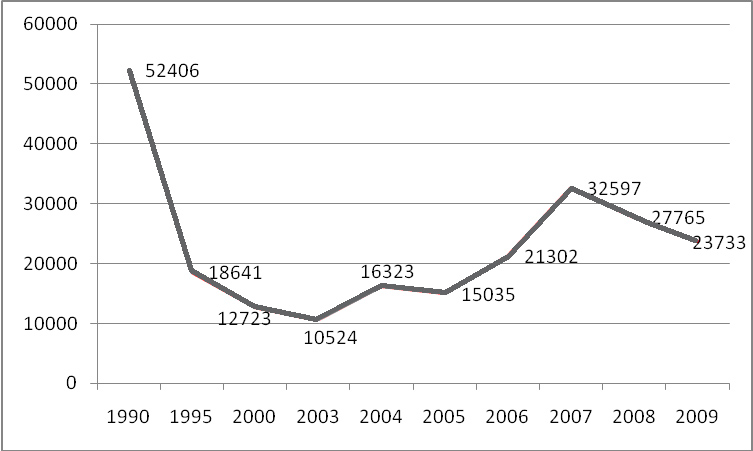 Рис. 1. Перевозки грузов по видам транспорта общего пользования 
в Пермском крае, тыс. т** Сост. по источнику: Пермский край. Статистический ежегодник // Территориальный орган Федеральной службы государственной статистики по Пермскому краю. Пермь, 2009. С. 37–40Рисунки должны иметь сквозную нумерацию по всему тексту. После номера рисунка также должна ставиться точка, затем пробел и наименование рисунка, которое печатают строчными буквами (кроме первой прописной). Точку в конце наименования рисунка не ставят.Следует отметить, что нумерация рисунков проводится отдельно 
от нумерации таблиц.Если иллюстрация заимствована из книги или статьи, на нее в конце наименования рисунка должна быть оформлена ссылка.Печать основного текста после наименования рисунка начинается через два одинарных междустрочных интервала.4.7. Правила написания буквенных аббревиатурВ тексте курсовой работы, кроме общепринятых буквенных аббревиатур, могут быть использованы вводимые лично авторами буквенные аббревиатуры, сокращенно обозначающие какие-либо понятия из соответствующих областей знания. При этом первое упоминание таких аббревиатур указывается в круглых скобках после полного наименования, в дальнейшем они употребляются в тексте без расшифровки. 4.8. ФормулыПри необходимости в тексте работы могут быть использованы формулы.Формулы располагают отдельными строками в центре листа или внутри текстовых строк. В тексте работы рекомендуется помещать формулы короткие, простые, не имеющие самостоятельного значения и не пронумерованные. Наиболее важные формулы, а также длинные и громоздкие формулы, содержащие знаки суммирования, произведения, дифференцирования, интегрирования, располагают на отдельных строках. Для экономии места несколько коротких однотипных формул, выделенных из текста, можно помещать на одной строке, а не одну под другой.Переносить формулы на следующую строку допускается только 
на знаках выполняемых математических операций, причем знак в начале следующей строки повторяют.Формулы имеют сквозную нумерацию по всему тексту. После номера формулы точка не ставится. Номер печатают арабскими цифрами 
в круглых скобках справа от формулы, на одном уровне с ней. При написании формул следует использовать буквенные символы.Пояснения символов и числовых коэффициентов, входящих 
в формулу (если соответствующие пояснения не использованы ранее 
в тексте), приводят непосредственно под формулой. Пояснения каждого символа приводят с новой строки в той последовательности, в которой эти символы приведены в формуле. Первую строку пояснения начинают 
со слова «где» с двоеточием после него. После самой формулы перед пояснениями необходимо ставить запятую.Например:где:  – сумма начальных инвестиций;        n – количество периодов в проекте;        – чистый денежный поток за период;        d – ставка дисконтирования.Печать основного текста после пояснения значений символов и числовых коэффициентов формулы начинается через два одинарных междустрочных интервала.4.9. Список использованной литературыСписок использованных источников располагается в конце работы. Он позволяет автору документально подтвердить достоверность приводимых материалов и показывает степень изученности проблемы.В список включаются только те источники, которые непосредственно изучались при написании работы. На каждый источник, указанный 
в списке литературы, в тексте должна быть ссылка.Список использованных источников имеет сквозную единую нумерацию.Источники следует нумеровать арабскими цифрами и печатать 
с нового абзаца.Иностранная литература размещается в алфавитном порядке в конце списка каждого раздела.Оформление источников производится в гарвардском стиле (Harvard Style), подробное описание приведено по указанному адресу:http://www.emeraldinsight.com/authors/guides/write/harvard.htm?part=2Также оформление списка литературы представлено в Приложении 4.4.10. ПриложенияПриложение – заключительная часть работы, которая имеет дополнительное, обычно справочное значение, но является необходимой для более полного освещения темы. По содержанию приложения могут быть очень разнообразны: копии подлинных документов, выдержки 
из отчетных материалов, отдельные положения из инструкций и правил и т.д. По форме они могут представлять собой текст, таблицы, графики, карты. Размещаются Приложения после Списка использованной литературы.Каждое приложение должно начинаться с новой страницы 
с указанием в правом верхнем углу слова «Приложение». Номер приложения обозначают арабскими цифрами. Приложение должно иметь заголовок, который записывают симметрично относительно текста, 
с прописной буквы и отдельной строкой.Приложения должны иметь общую с основным текстом работы сквозную нумерацию страниц. Располагать приложения следует в порядке появления ссылок на них в тексте.Если в одно приложение входит несколько логически связанных структурных элементов, например, ряд таблиц или рисунков, то в пределах данного (т.е. одного) приложения они должны быть пронумерованы (например, «Таблица 1», «Таблица 2» или «Рис. 1», «Рис. 2»). При этом каждая таблица должна иметь свой заголовок, а рисунок – свое наименование. Общий заголовок приложения в данном случае может отсутствовать.При оформлении материалов приложений допускается использовать шрифты разной гарнитуры и размера. Примеры оформления приложений представлены в Приложении 5 данных Правил.5. Апелляция курсовой работы Апелляция по курсовой работе осуществляется в порядке, установленном Положением об организации промежуточной аттестации и текущего контроля успеваемости студентов НИУ ВШЭ для апелляции по результатам экзамена.6. Хранение курсовой работыКурсовые работы, прошедшие процедуру защиты, на бумажном носителе хранятся в департаменте экономике и финансов до окончания нормативного срока обучения студента, а затем подлежат уничтожению. Приложенияк Правилам подготовки курсовых работ студентовПриложение 1Шаблон заявления об утверждении темы курсовой работыЗАЯВЛЕНИЕПрошу утвердить мне тему курсовой работы:_________________________________________________________________________________________________________________________________________________________________________________________________________________________________Тема на английском языке: _________________________________________________________________________________________________________________________________________________________________________________________________________________________Руководитель _______________________________________________________________________							(Ф.И.О.)Консультант	_____________________________________________________________________							(Ф.И.О.)_____________________________(подпись студента)«_____» _________________ 201___г.Согласие руководителя	______________________	__________________________				подпись				расшифровкаРегистрационный № _____________________ от «_____» ___________________ 20____ годаПриложение 2Образец оформления титульного листаПЕРМСКИЙ ФИЛИАЛ ФЕДЕРАЛЬНОГО  ГОСУДАРСТВЕННОГО АВТОНОМНОГО ОБРАЗОВАТЕЛЬНОГО УЧРЕЖДЕНИЯ
 ВЫСШЕГО ОБРАЗОВАНИЯ«НАЦИОНАЛЬНЫЙ ИССЛЕДОВАТЕЛЬСКИЙ УНИВЕРСИТЕТ«ВЫСШАЯ ШКОЛА ЭКОНОМИКИ»Факультет экономики, менеджмента и бизнес-информатикиФамилия Имя Отчество автораНАЗВАНИЕ ТЕМЫ КУРСОВОЙ РАБОТЫКУРСОВАЯ РАБОТАстудента образовательной программы бакалавриата «Экономика»по направлению подготовки 38.03.01 ЭкономикаПриложение 3Образец оформления ОглавленияОглавлениеВведение  	1. Название структурной части работы	1.1. Название параграфа	1.2. Название параграфа	1.3. Название параграфа	2. Название структурной части работы	2.1. Название параграфа	2.2. Название параграфа	2.3. Название параграфа	3. Название структурной части работы	3.1. Название параграфа	3.2. Название параграфа	3.3. Название параграфа	Заключение	Список использованной литературы	Приложения	Приложение 4Пример оформления Списка использованной литературыСписок использованных источниковНормативные правовые акты1. Федеральный закон от 30.12.2006 N 271-ФЗ «О розничных рынках и о внесении изменений в Трудовой кодекс Российской Федерации».2. Приказ Министерства природных ресурсов Пермского края от 17.11.2011 № СЭД-30-01-03-295 «Об утверждении Административного регламента по предоставлению государственной услуги по организации и проведению государственной экологической экспертизы регионального уровня».Специальная литература3. Аналитический обзор «Российский фондовый рынок: события и факты». Обзор за первое полугодие 2009. [Электронный ресурс] URL: http://www.naufor.ru/tree.asp?n=7810 (дата обращения 23.04.2012).4. Звонова Е.А. Прямые иностранные инвестиции в экономике России: желаемые и действительные // Финансы и кредит. 2005. № 29. С. 2–10.5. Зубченко Л.А. Иностранные инвестиции. М., 2006. 512 с.6. Ковалев В.В., Иванов В.В. Инвестиции. М., 2003. 440 с.7. Ковалев В.В. и др. Инвестиции. М., 2009. 240 с.8. Розенберг Дж. Инвестиции: терминологический словарь. М., 1997. 400 с.9. Школин А.В. Как получить прямые инвестиции // Финанс. 2004. № 11. С. 14–19.10. Biddle G.C. Does EVA beat earnings? Evidence on associations with stock returns and firm values // Journal of Accounting and Economics. 1997. № 24. P. 301–336.11. Darrough M., Ye J. Valuation of loss firms in a knowledge-based economy // Review of Accounting Studies. 2007. No. 12(1). P. 61–93.12. Darrough M. et al. Valuation of loss firms in a knowledge-based economy // Review of Accounting Studies. 2009. No. 12(1). P. 61–93.13. Miller B. Portfolio Management: Linking Corporate Strategy to Project Priority and Selection. [Electronic resource] URL: http://www.pmsolutions.com/uploads/pdfs/port_mgmt.pdf (accessed at 23.01.2012).Фондовые материалы14. Иванов И. П. Проблемы трансформации институциональной среды в регионе. Статья подготовлена и сдана для печати в сборник «Экономика и регион». – 2010. 10 с.Приложение 5Пример оформления приложенияПриложение 1Основные показатели деятельности предприятий и 
организаций Пермского краяПриложение 6Образец оформления Отзыва руководителя на курсовую работу 2 курсаПермский филиал федерального государственного автономного образовательного учреждения высшего образования «Национальный исследовательский университет 
«Высшая школа экономики»Образовательная программа бакалавриата «Экономика»Отзыв руководителя на курсовую работуСтудента(ки)________________________________________________  2 курсаФамилия, имя, отчествона тему: «____________________________________________________________________________________________________________________________________»Руководитель курсовой работыпреподаватель департамента экономики и финансов				И.О. Фамилия_______________ДатаПриложение 7Образец оформления Отзыва руководителя на курсовую работу 3 курсаПермский филиал федерального государственного автономного образовательного учреждения высшего образования «Национальный исследовательский университет 
«Высшая школа экономики»Образовательная программа бакалавриата «Экономика»Отзыв руководителя на курсовую работуСтудента(ки)________________________________________________  3 курсаФамилия, имя, отчество на тему: «____________________________________________________________________________________________________________________________________»Руководитель курсовой работыпреподаватель департамента экономики и финансов				И.О. Фамилия_______________ДатаЭлемент работыРекомендуемый объем (% от общего объема работы)Введение10Теоретическое обоснование25Постановка исследовательской проблемы10Методология исследования20Описание результатов25Заключение10Элемент работыРекомендуемый объем (% от общего объема работы)Введение10Теоретическое обоснование25Анализ ситуации30Рекомендации25Заключение10Показатели1909–1929 гг.1980–2000 гг.2001–2008 гг.**Темпы роста национального дохода, %2,82,93,3Рост национального дохода за счет фактора образования (абсолютный рост)0,40,70,6Процентное выражение к росту национального дохода12,023,019,0,(1)«УТВЕРЖДЕНО»«____» ____________ 201___г.И.о. академический руководитель образовательной программы бакалавриата «Экономика» ________________ /Е.М. ОжеговИ.о. академического руководителяобразовательной программы бакалавриата «Экономика»Е.М. Ожегову______________________________________________________________                            (ФИО в род. падеже)   студента группы______ курса _____  образовательной программы  бакалавриата «Экономика»конт.тел.:________________________e-mail: _________________________Пермь, 2018 годРуководительученая степень, ученое званиеИ.О. ФамилияПоказательЯнварь–апрель.Январь–апрель.Индекс промышленного производства по трём основным ВЭД, в т.ч. 78,3 107,3 добыча полезных ископаемых 101,2 103,8 обрабатывающие производства 73,0 109,9 производство, передача и распределение электроэнергии, газа и воды 91,1 98,3 Инвестиции в основной капитал: темп роста в сопоставимых ценах84,1 118,1 Темп роста фонда заработной платы 103,8 125,4 Темп роста среднесписочной численности работающих 95,9 100,6 Темп роста ввода в действие жилых домов 100,9 115,1 Темпы  роста продукции сельского хозяйства в сопоставимых ценах101,3 94,1 Темп роста грузооборота всех видов транспорта 74,1 109,9 Темп роста оборота розничной торговли в сопоставимых ценах 97,8 108,7 Темп роста объема платных услуг населению в сопоставимых ценах99,8 103,9 Реальные располагаемые денежные доходы населения к соответствующему периоду предыдущего года 96,8 105,9 № п/пКритерии оценкиОценка руководителя(по 10-балльной шкале)1.Обоснованность и полнота результатов, выполнение поставленных целей и задач2.Релевантность и полнота подобранной литературы, качество выполнения анализа литературы3.Трудоемкость работы, своевременность выполнения отдельных этапов выполнения работы, взаимодействие с руководителем4.Качество оформления и полнота текста работыИТОГОВАЯ ОЦЕНКА№ п/пКритерии оценкиОценка руководителя(по 10-балльной шкале)1.Обоснованность постановки гипотез исследования, выбора исследовательского вопроса, метода исследования 2.Обоснованность и полнота результатов, выполнение поставленных целей и задач3.Релевантность и полнота подобранной литературы, качество выполнения анализа литературы4.Трудоемкость работы, своевременность выполнения отдельных этапов выполнения работы, взаимодействие с руководителем5.Качество оформления и полнота текста работыИТОГОВАЯ ОЦЕНКА